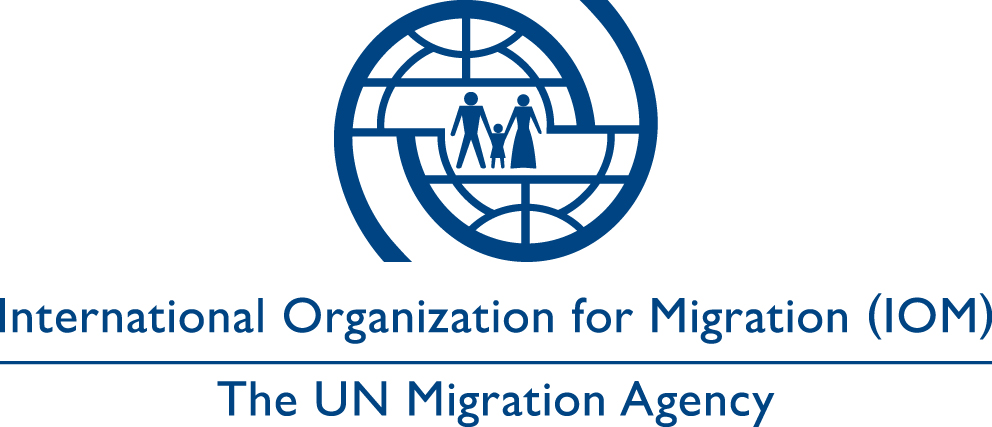 Risk Assessment Form Are there any indications of on-going contact between the individual and the traffickers either in the sending or receiving country that would increase the risk factors associated with her/his return and reintegration?Does the victim believe him or herself, family members or other loved ones, to be in imminent danger before or after the victim’s return? Does the victim show signs of physical or psychological abuse?Is the family aware of the victim’s circumstances? Is the family likely to react aggressively to the victim? Is the trafficking related to a common cultural or traditional practice, such as forced marriage? If yes, may the victims who have been freed from these situations attract social stigma or inspire other anti-social reactions?Do the traffickers know the current location of the victim? Do the traffickers know the location of the victim’s family or loved ones? Are any of her/his family members, loved ones or friends implicated in the trafficking process? Is/was the victim in contact with any police authorities in Switzerland? Has the victim co-operated with the police? Provided evidence/otherIf other, please specify:If so, are the traffickers aware of this fact? Has the police taken or do they take any action against the traffickers, either in the sending or receiving country, based upon intelligence or evidence provided by the victim? Have any suspects been arrested to date?  Have any suspects been released again? Are any of the known suspects still at liberty? Are their current whereabouts known? Are any suspects based in the receiving country?Are the traffickers known to have the capacity (i.e. human or financial resources, contacts, political or social influence) to physically harm or intimidate the victim, and/or the victim’s family members or loved ones, or otherwise compromise the victim’s efforts towards rehabilitation?Are the traffickers in a position to have detailed knowledge of IOM’s operational protocols, or those of IOM’s partners that work to provide direct assistance to victims of trafficking?Does the victim plan to cooperate with law enforcement authorities in the country of return?Does the victim trust law enforcement authorities in the country of return?If needed, is the victim aware about specific contacts in the country of return that could help or protect her in case of a security emergency (for example specialized police unit)?Does the victim have any specific physical or psychological need or issue that may affect her/his security or may compromise the effectiveness of the security measures to be taken (i.e. regular changes of opinion, drug consumption, dependency, psychiatric disorders, etc.)?Are there other factors that would affect the security of the victim?  BELOW PART TO BE FILLED IN BY IOM ONLYMain risks identifiedIOM staff final decision based on the risk assessment:□ No risks or low/minor risks have been identified□ Medium/Extreme risks have been identified – Need to carry out Risk Management PlanRisk Management Plan:The risk management plan may include risks to victim/family/friends/ associations/IOM & partners. It focuses on identified specific risk, timeline, risk level, mitigation action, required resources and responsible actor.Suggested measures to mitigate the identified risks:Discussed option with the victim (by FIZ/police, etc.):Conclusion based on the feedback of the counselor:Name of the IOM staff member:Mission:Date:Follow-up needed before or after return? 	□ Yes	□ NoIf yes, what are the necessary actions?Specific risk identifiedLikelihood and severity